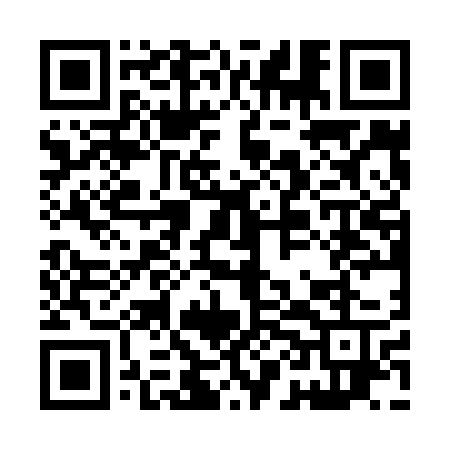 Prayer times for Borkovany, Czech RepublicWed 1 May 2024 - Fri 31 May 2024High Latitude Method: Angle Based RulePrayer Calculation Method: Muslim World LeagueAsar Calculation Method: HanafiPrayer times provided by https://www.salahtimes.comDateDayFajrSunriseDhuhrAsrMaghribIsha1Wed3:175:3112:505:548:0910:142Thu3:145:3012:505:558:1110:173Fri3:115:2812:505:568:1210:194Sat3:085:2612:505:578:1410:225Sun3:055:2512:495:588:1510:256Mon3:025:2312:495:598:1610:277Tue2:595:2112:496:008:1810:308Wed2:565:2012:496:008:1910:329Thu2:535:1812:496:018:2110:3510Fri2:515:1712:496:028:2210:3811Sat2:485:1512:496:038:2410:4012Sun2:455:1412:496:048:2510:4313Mon2:425:1312:496:058:2610:4614Tue2:395:1112:496:058:2810:4815Wed2:365:1012:496:068:2910:5116Thu2:335:0912:496:078:3010:5417Fri2:335:0712:496:088:3210:5718Sat2:325:0612:496:098:3310:5819Sun2:325:0512:496:098:3410:5920Mon2:315:0412:496:108:3611:0021Tue2:315:0312:496:118:3711:0022Wed2:305:0212:496:128:3811:0123Thu2:305:0012:506:128:3911:0124Fri2:304:5912:506:138:4011:0225Sat2:294:5812:506:148:4211:0226Sun2:294:5812:506:148:4311:0327Mon2:294:5712:506:158:4411:0328Tue2:294:5612:506:168:4511:0429Wed2:284:5512:506:168:4611:0530Thu2:284:5412:506:178:4711:0531Fri2:284:5312:516:188:4811:06